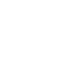 НОВООДЕСЬКА МІСЬКА РАДАМИКОЛАЇВСЬКОЇ ОБЛАСТІ ВИКОНАВЧИЙ КОМІТЕТ                   Р І Ш Е Н Н Я      13 січня 2022                              м. Нова Одеса                                   №  10Про виплату матеріальної допомоги на поховання Відповідно до п.1 частини «а», п.14 частини «б» статті 34 Закону України «Про місцеве самоврядування в Україні», на виконання п.17 розділу 1  Комплексної програми «Турбота» Новоодеської міської ради на 2021-2025 роки, розглянувши заяву про надання матеріальної допомоги на поховання особи, яка на час смерті не працювала і не отримувала пенсії та соціальної допомоги, та представлені документи, виконавчий комітет міської ради ВИРІШИВ:1. Виплатити громадянину Новаку Михайлу Володимировичу, дата р.н., який проживає в м. Нова Одеса по вул. адреса  матеріальну допомогу в сумі 1000 грн. на поховання дружини Новак Раїси Миколаївни.2. Відділу бухгалтерського обліку та звітності управління соціального захисту населення Новоодеської міської ради (Журба) здійснити виплати згідно чинного законодавства.3.  Контроль за виконанням даного рішення покласти на керуючого справами виконавчого комітету міської ради Чубука Г.П.Міський  голова                                                    	              Олександр ПОЛЯКОВ 